Academic/ELL Earth Science AGENDAMarch 9, Friday:	B DayTake out your agenda from last class (Wednesday, Mar 7) and turn to the word bank you used Wednesday WARM-UPS: I will return your quiz from last classSit with your partner – we will complete the quiz 1stCONTENT OBJECTIVE: Today you will understand that:freshwater resources are influenced by geologic processes and the activities of humans. Key concepts include:Identifying sources of fresh water including rivers, springs, and aquifers, with reference to the hydrologic cycleEarth’s fresh water supply is finite. Geological processes, such as erosion, and human activities, such as waste disposal, can pollute water supplies. Language Objective:  Today you will:Identify the location and percentages of all Earth’s water Demonstrate your understanding of river/stream evolution after reading “The Journey of a River” and “Classifying Rivers – 3 Stages of River Development”Describe how the stream/river features form, how they change/evolve over time, and if they represent youthful, mature, or old-age river characterisiticsOBJECTIVES:	 Surface WatersPowerPoint Notes – Stages of a River (my documents, ch 13 -14, power points, stages of a river)Follow along with your notes (some of you received these last classLAB ACTIVITYDeposition in deltas, rivers/streams, lakes and pondsLook at the lab attached to this agendaWork with your lab group to complete the labI AM GOING to enforce the lab safety rules.My expectation is that you will complete the procedures for setting up your jarHOMEWORK:TEST Corrections:  On a separate sheet of paper, write the COMPLETE question, letter AND complete correct response to all missed answers.Review your notes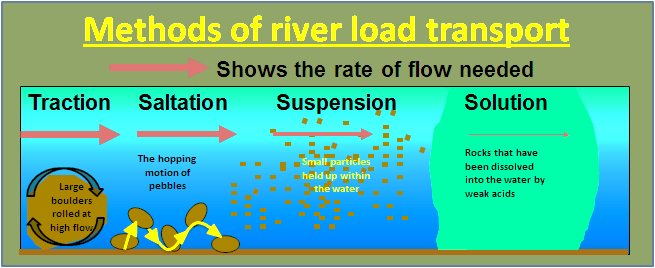 http://geology-guy.com/teaching/iac/animations/stream_processes.htm   stream evolution link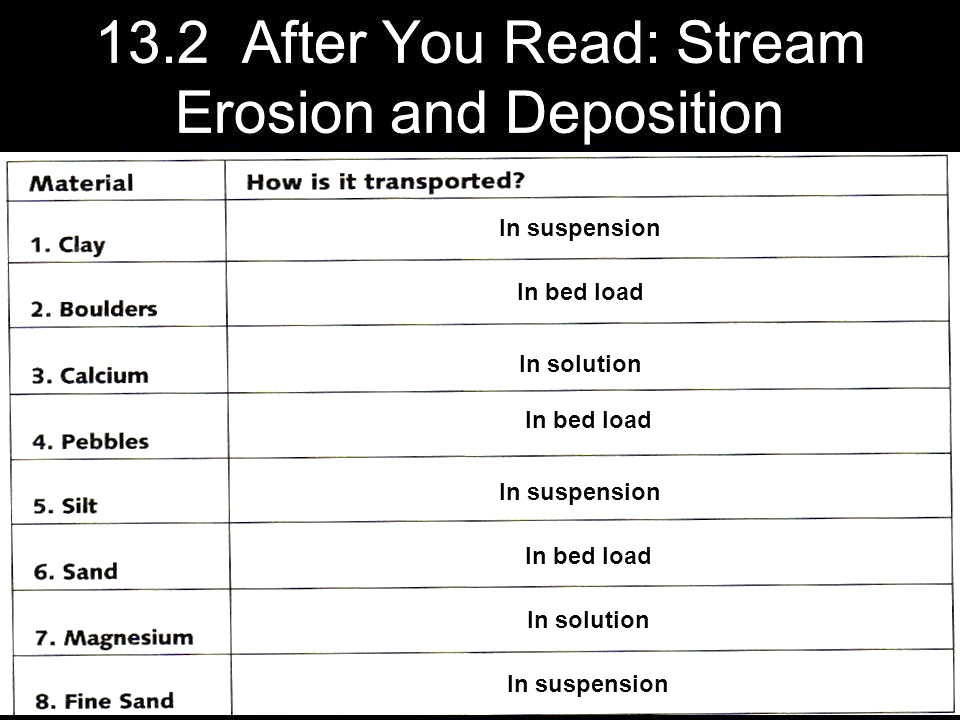 CH#13 Vocabulary Review (Why do you think I made the title blue?)(Review: Recognition Game Terms)You may talk ONLY to your partner during this activityTake out a sheet of paper and a writing instrumentAfter viewing each slide, write the appropriate term on your paper – be sure to number your responses!KEEP YOUR PAPER COVERED!  High score could reap major rewards!!!WORD BANKBED-LOADDEPOSITIONDIVIDEEROSIONFASTESTFLOOD (FLASH FLOOD)FLOODPLAINGRADIENTHIGHEST ELEVATIONMEANDERMOUTHOX-BOW LAKERIVER SYSTEMSOLUTIONSUSPENSIONTOPOGRAPHIC MAPTRIBUTARIESWATERSHEDMethods of Sediment Transport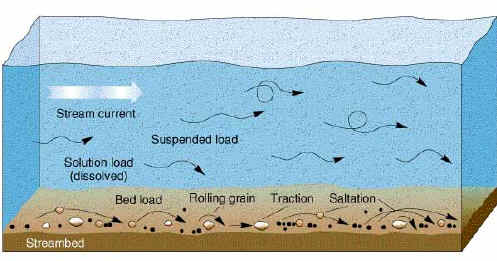 Identify the 3 main methods of sediment transport Identify the energy needed for each method of sediment transport (how the stream moves sediment) Numbers on next slideEnergy level that corresponds to method #1 Energy level corresponding to method #2Energy level corresponding to method #3(high, medium, low energy)The slope of the river/stream is called the _____.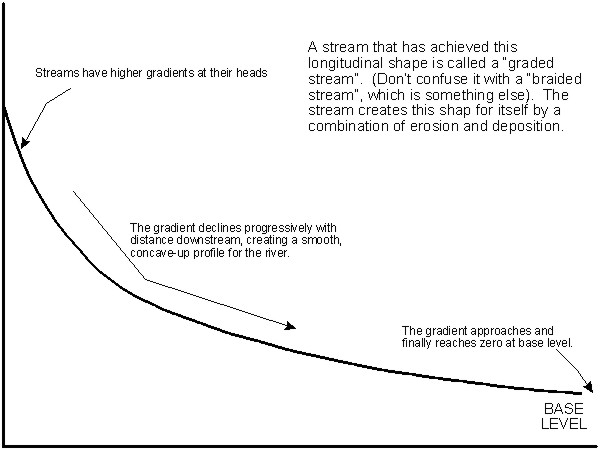 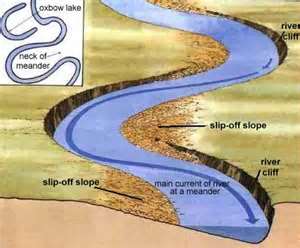 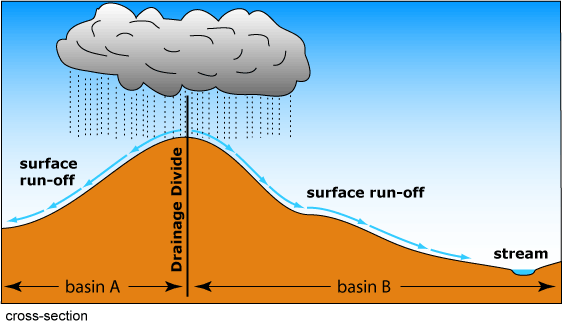 11 Name that feature!12.  What type of map do you need to locate feature #11 (previous slide)?13. SPECIFICALLY, WHAT are you looking for on this map?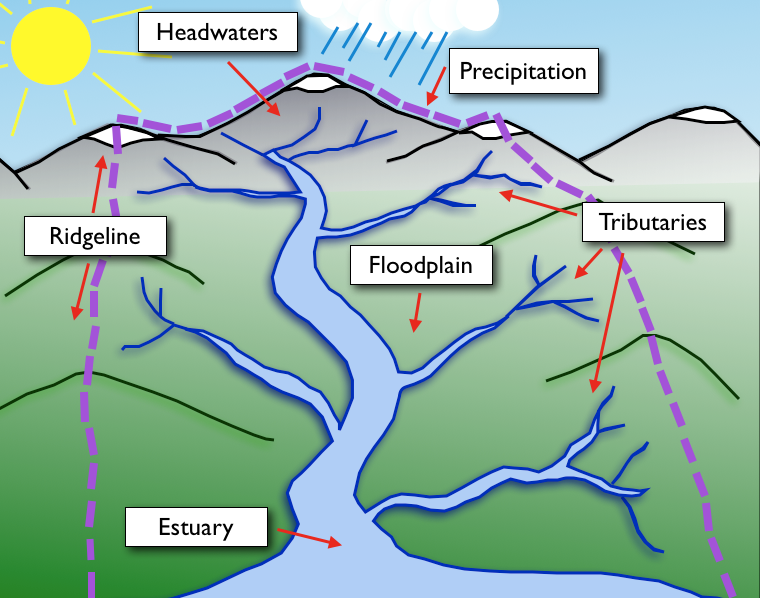 17. The overall picture (all the land between the dashed, purple lines)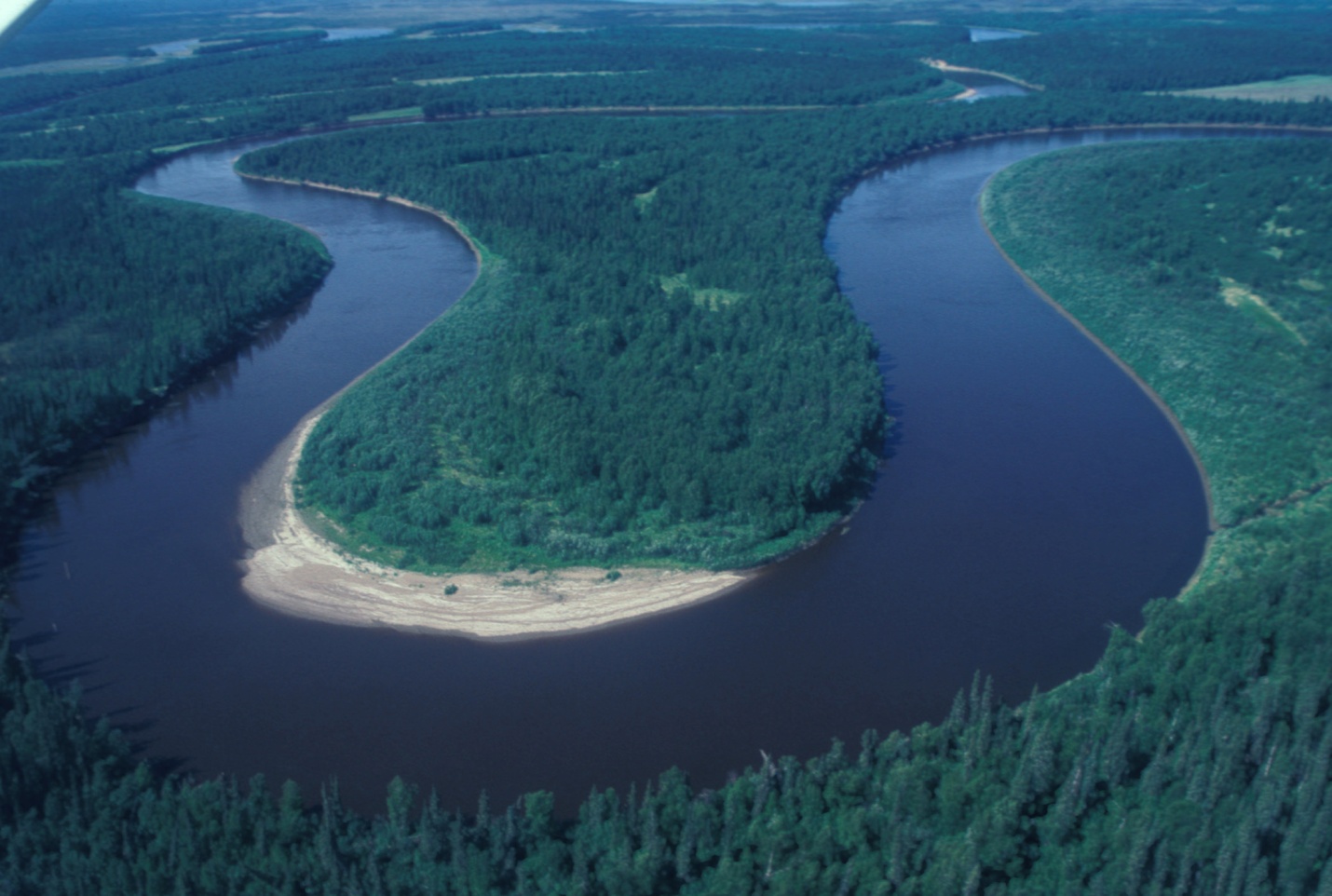 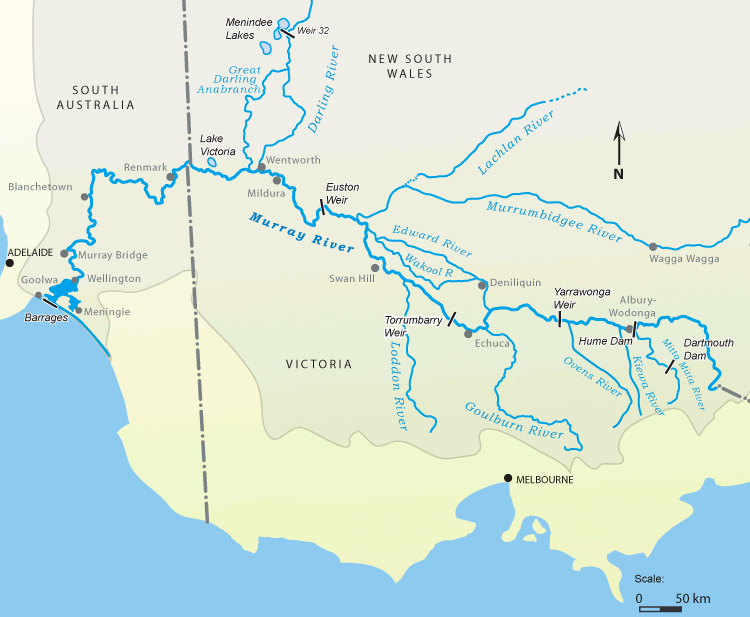 20. JUST the rivers and branches (the BLUE!)21 No need to explain!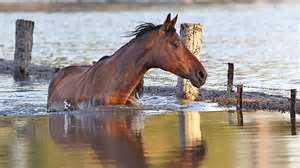 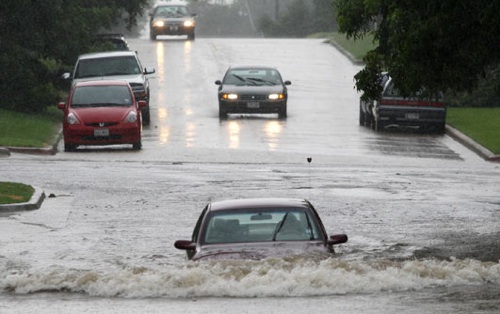 NAME:LAB ACTIVITY: DEPOSITION IN DELTAS, RIVERS/STREAMS, LAKES, AND PONDSQUESTION/PROBLEM:How does energy of water relate to sediment size during deposition in deltas, rivers/streams, lakes, and ponds?List 2 factors that determine the energy of water in rivers and streams.List the characteristics of sediment that determine how much energy is needed for deposition to occur.MATERIALS:COARSE SANDFINE SANDGRAVELPEBBLESSILTWATERSCOOP/SPOONPROCEDURES:Use the scoop/spoon to add materials from each of the containers (coarse sand, fine sand, gravels, pebbles, and silt) into your jar (be sure you have a lid!!)Fill the jar ½ - ¾ full with WATERPut the lid on the jar and close it TIGHTLYGently shake the jar FOR APPROXIMATELY 1 MINUTE to mix all the material  Use the tape to write your group name on the jar.Place the jar on the back sink.Answer the following:Sketch a profile (side view) of a stream.Steepest slope at the headwaters, less steep at the middle, most gentle slope at the mouthLabel where EACH of the sediment types you used in lab would be deposited in the stream.BRIEFLY explain your answerOBSERVATIONSYOU WILL MAKE OBSERVATIONS EACH CLASS TO RECORD CHANGES IN YOUR JARCONCLUSION:What did you observe when you stopped shaking the jar?What happens to the different materials in rivers/streams when the water slows down?What factors determine the speed of water in rivers and streams?DAY 1DAY 2DAY 3DAY 4COARSE SANDFINE SANDGRAVELPEBBLESSILTOVERALL APPEARANCE(DESCRIBE OR DRAW)